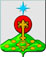 РОССИЙСКАЯ ФЕДЕРАЦИЯСвердловская областьДУМА СЕВЕРОУРАЛЬСКОГО ГОРОДСКОГО ОКРУГАРЕШЕНИЕот 17 августа 2016 года	                      № 57 г. СевероуральскОб освобождении Муниципального унитарного предприятия «Роспечать» от перечисления части чистой прибыли в бюджет Североуральского городского округа, полученной по итогам работы за 2015 год и оставшейся после уплаты налогов и иных обязательных платежей Руководствуясь Гражданским кодексом Российской Федерации от 30 ноября 1994 года № 51-ФЗ, Федеральным законом от 06 октября 2003 года № 131-ФЗ «Об общих принципах организации местного самоуправления в Российской Федерации, Уставом Североуральского городского округа, Положением о порядке управления и распоряжения имуществом, находящимся в муниципальной собственности Североуральского городского округа, утвержденным решением Думы Североуральского городского округа от 27 августа 2014 года № 106, Положением о порядке перечисления муниципальными унитарными предприятиями в бюджет Североуральского городского округа части прибыли, остающейся после уплаты налогов и иных обязательных платежей, утвержденным Решением Думы Североуральского городского округа от 24 декабря 2014 года № 142, Дума Североуральского городского округа	РЕШИЛА:Освободить Муниципальное унитарное предприятие «Роспечать» от перечисления в бюджет Североуральского городского округа части прибыли, полученной по итогам работы за 2015 год и оставшейся после уплаты налогов и иных обязательных платежей.Опубликовать настоящее Решение в газете «Наше слово».Контроль за исполнением настоящего Решения возложить на постоянную депутатскую комиссию Думы Североуральского городского округа по бюджету и налогам (Капралова С.Ю.).Глава Североуральского городского округа                                                     Б.В. Меньшиков